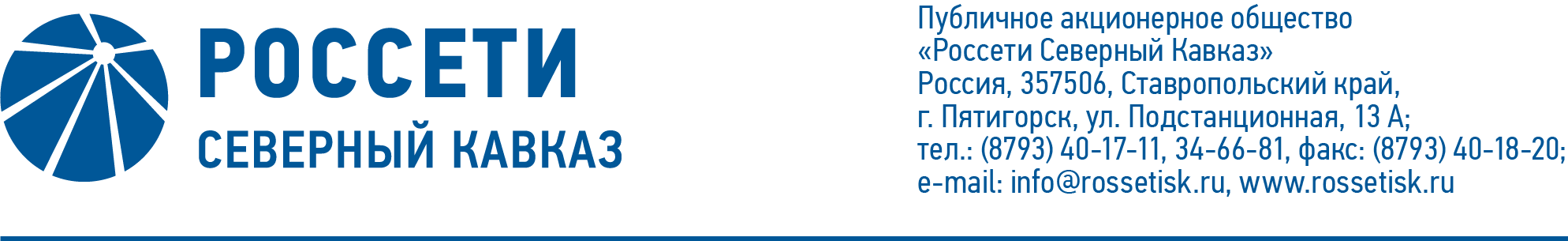 ПРОТОКОЛ № 455заседания Совета директоров ПАО «Россети Северный Кавказ»Место подведения итогов голосования: Ставропольский край, 
г. Пятигорск, пос. Энергетик, ул. Подстанционная, д. 13а.Дата проведения: 19 марта 2021 года.Форма проведения: опросным путем (заочное голосование).Дата подведения итогов голосования: 19 марта 2021 года, 23:00.Дата составления протокола: 22 марта 2021 года.Всего членов Совета директоров ПАО «Россети Северный Кавказ» -                      11 человек.В заочном голосовании приняли участие (получены опросные листы) члены Совета директоров:Гончаров Юрий ВладимировичИванов Виталий ВалерьевичКапитонов Владислав АльбертовичКраинский Даниил ВладимировичЛаврова Марина АлександровнаПешков Александр ВикторовичПрохоров Егор ВячеславовичРожков Василий ВладимировичСасин Николай ИвановичФеоктистов Игорь ВладимировичЧевкин Дмитрий АлександровичКворум имеется.Повестка дня:Об утверждении кредитного плана ПАО «Россети Северный Кавказ» на 1 квартал 2021 г. в новой редакции.Об утверждении Регламента размещения временно свободных денежных средств ПАО «Россети Северный Кавказ» в новой редакции.Итоги голосования и решения, принятые по вопросам повестки дня:Вопрос № 1. Об утверждении кредитного плана ПАО «Россети Северный Кавказ» на 1 квартал 2021 г. в новой редакции.Решение:Утвердить кредитный план ПАО «Россети Северный Кавказ» 
на 1 квартал 2021 г. в новой редакции в соответствии с приложением 1 к настоящему решению Совета директоров Общества.Голосовали «ЗА»: Гончаров Ю.В., Иванов В.В., Капитонов В.А., 
Краинский Д.В., Лаврова М.А., Пешков А.В., Прохоров Е.В., Рожков В.В., Сасин Н.И., Феоктистов И.В., Чевкин Д.А.«ПРОТИВ»: нет. «ВОЗДЕРЖАЛСЯ»: нет.Решение принято.Вопрос № 2. Об утверждении Регламента размещения временно свободных денежных средств ПАО «Россети Северный Кавказ» в новой редакции.Решение:1.	Утвердить Регламент размещения временно свободных денежных средств ПАО «Россети Северный Кавказ» в новой редакции согласно приложению 2 к настоящему решению Совета директоров Общества.2.	Признать утратившим силу Регламент размещения временно свободных денежных средств ПАО «МРСК Северного Кавказа», утвержденный решением Совета директоров Общества 30.09.2019 (протокол от 01.10.2019 № 393).3.	Признать утратившим силу перечень кредитных организаций и установленные лимиты размещения временно свободных денежных средств для ПАО «МРСК Северного Кавказа», утвержденный Советом директоров Общества 30.09.2019 (протокол от 01.10.2019 № 393).Голосовали «ЗА»: Гончаров Ю.В., Иванов В.В., Капитонов В.А., 
Краинский Д.В., Лаврова М.А., Пешков А.В., Прохоров Е.В., Рожков В.В., Сасин Н.И., Феоктистов И.В., Чевкин Д.А.«ПРОТИВ»: нет. «ВОЗДЕРЖАЛСЯ»: нет.Решение принято.Председатель Совета директоров		     И.В. ФеоктистовКорпоративный секретарь 		       С.В. Чистов